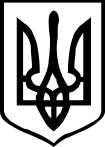 проєктУКРАЇНАКОЛОМИЙСЬКА МІСЬКА РАДАВиконавчий комітетР І Ш Е Н Н ЯЗ метою проведення зовнішньої оцінки якості соціальних послуг, відповідно до Закону України «Про соціальні послуги», наказу Міністерства соціальної політики України від 27.12.2013 року № 904 «Про затвердження Методичних рекомендацій з проведення моніторингу та оцінки якості соціальних послуг» та керуючись Законом України «Про місцеве самоврядування в Україні», виконавчий комітет міської радивирішив:1. Утворити комісії щодо проведення зовнішньої оцінки якості надання соціальних послуг та затвердити його персональний склад (додається).2. Комісії щодо проведення зовнішньої оцінки якості надання соціальних послуг здійснити зовнішню оцінку якості надання соціальних послуг, які надає Єдиний центр надання реабілітаційних та соціальних послуг міста Коломиї в термін до 31 березня 2021 року.3. Контроль за виконанням рішення покласти на заступника міського голови Миколу Андрусяка.Міський голова						Богдан СТАНІСЛАВСЬКИЙЗАТВЕРДЖЕНОрішення виконавчогокомітету міської радивід ___________№___________Склад комісії щодо проведення зовнішньої оцінки якості надання соціальних послугЧлени комісії:Начальник відділу внутрішнього аудиту міської ради 						         Станіслав БАЛАНОВИЧвід_________________ м. Коломия                            №_____Про утворення комісії щодо проведення зовнішньої оцінки якості соціальних послугАндрусякМикола Михайлович-заступник міського голови, голова Комісії; Баланович Станіслав Васильович-начальник відділу внутрішнього аудиту міської ради, заступник голови Комісії; Коземчук Валентина Іванівна-начальник відділу контролю за правильністю призначення пенсій та соціальних виплат департаменту соціальної політики міської ради, секретар Комісії.Кошельова Марія Василівна-голова територіальної первинної організації товариства сліпих (за згодою);МакароваЛюдмила Миколаївна-голова Коломийської організації Товариства Червоного Хреста України (за згодою); НаливайчукСвітлана Миколаївна-голова Коломийської територіальної організації Українського товариства глухих (за згодою).